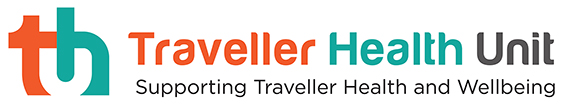 What is social distancing?Keeping a space of 6.5feet/2metres between you and other people 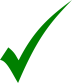 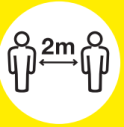 Reducing contact with people outside the workplace and home 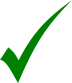 Reducing the number of people you meet every day 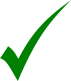 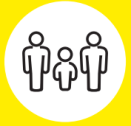 Keeping in contact by phone, social media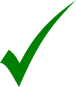 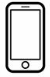  No hand shakes 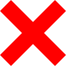 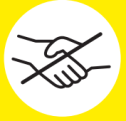 No hugging 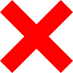  No crowded places	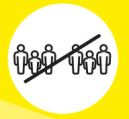 